Post-consumer recycled content rulemaking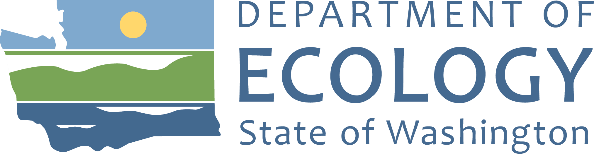 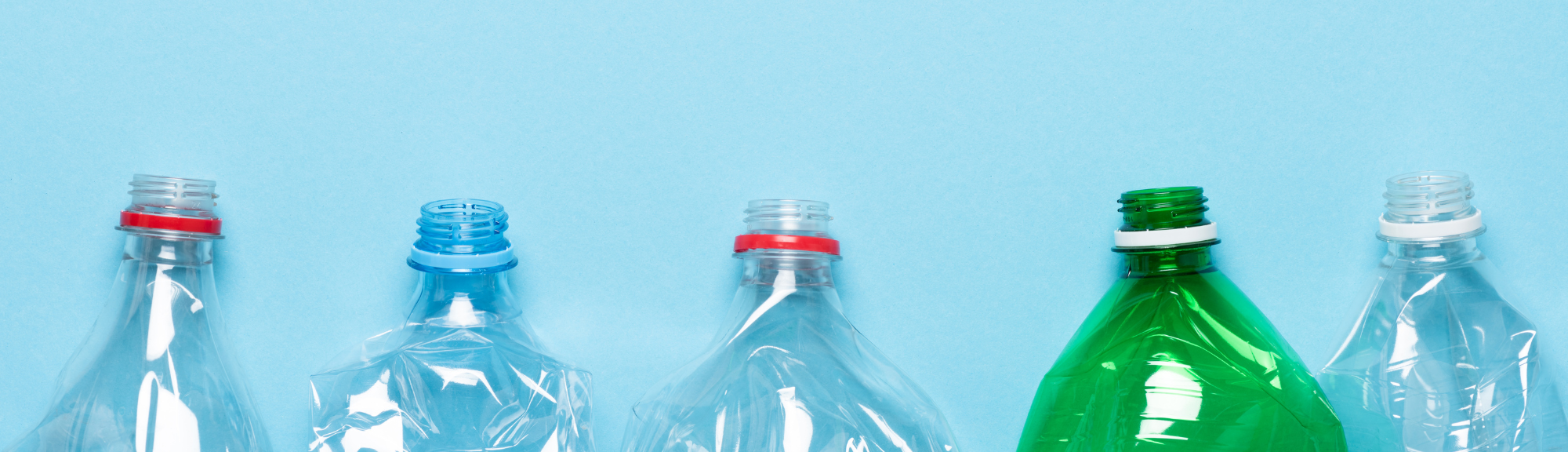 Chapter 173-925 Washington Administrative Code (WAC) Post-consumer recycled content (PCRC) law summaryIn 2021, Washington passed Chapter 70A.245 RCW. This sets minimum recycled content requirements for plastic in categories of containers and trash bags.Positive impacts of this lawLower virgin plastic productionHigher value of household recycled plasticIncentives to improve the quality of recycled materials for use in plastic containers and trash bagsRule ProposalThe rulemaking process ensures that Ecology’s regulatory development is consistent and clear. This process offers regulated entities and interested parties time to understand proposed regulations. We welcome input on our interpretations and decisions.From February to September of 2022, Ecology met with a rule-advisory committee and other interested parties to discuss draft rule language. Comments were accepted until November 2022.Definitions include in the rule languageBeverage and plastic beverage containersProducerBrandEntityPCRC products and covered productsHousehold cleaning and personal care productsEstablish in the ruleProducer registration and reporting processesEquitable distribution of yearly feesProcesses for adjusting requirements or receiving temporary exclusionsAnyone may submit comments. We are chiefly interested in input from the entities that must follow the law. Comments may express support, concerns, or any other relevant issues.Anyone may give comments on the proposed rule by submitting an online comment form until 11:59 p.m. PST on July 1, 2023.Important PCRC Rulemaking datesMay 2, 2023 – Proposed rule is posted and the public comment period opensJune 8, 2023 – First virtual public hearingJune 15, 2023 – Second virtual public hearingJuly 1, 2023 – Public comment period closes.January 1, 2024 – Chapter 173-925 WAC effectiveVisit the rule webpage for more information. Sign up for updates through our plastic packaging email list.Related InformationChapter 173-925 WAC RulemakingPlastic packaging email updatesPost-consumer recycled content (PCRC) requirementsShannon Jones 
shannon.jones@ecy.wa.gov
360-742-9874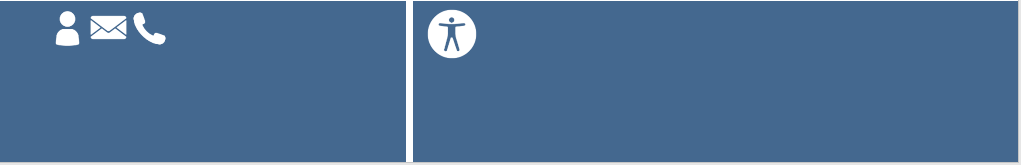 To request an ADA accommodation, contact Ecology by phone at 360-408-6900 or email at SWMpublications@ecy.wa.gov, or visit https://ecology.wa.gov/accessibility. For Relay Service or TTY call 711 or 877-833-6349